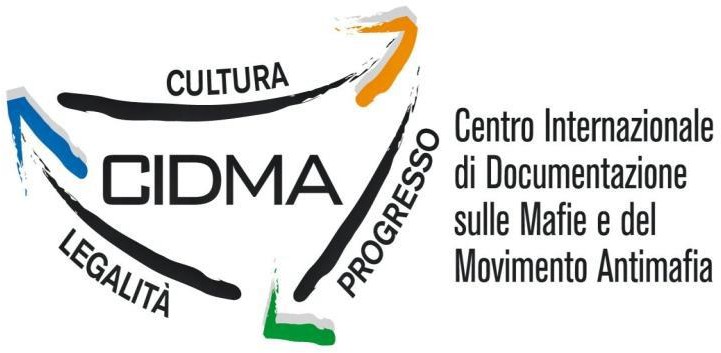 AVVISO PUBBLICO PER MANIFESTAZIONE D'INTERESSE PER ILCONFERIMENTO DI INCARICHI DI INCARICHI PROFESSIONALI PRESSO L’ASSOCIAZIONE “CENTRO INTERNAZIONALE DI DOCUMENTAZIONE SULLE MAFIE E DEL MOVIMENTO ANTIMAFIA” DENOMINATA IN FORMA BREVE “C.I.D.M.A.”.Ente attuatoreIl C.I.D.M.A, è un’associazione senza scopo di lucro nata con lo scopo di accogliere studiosi e ricercatori da tutto il mondo interessati all’approfondimento del fenomeno mafioso.Il particolare impegno profuso dall'Ente è indicato altresì nell’art. 4 dello Statuto che prevede “la promozione e lo studio del fenomeno mafioso e dei fenomeni criminali affini, nonché della storia del movimento”.Il C.I.D.M.A. è stato inaugurato il 12 dicembre del 2000, alla presenza delle massime autorità dello Stato, con in testa il Presidente della Repubblica Carlo Azeglio Ciampi, e del Vice-Segretario Generale delle Nazioni Unite prof. Pino Arlacchi, in rappresentanza del Segretario Generale Kofi Annan. Oggetto dell’incaricoL’Associazione C.I.D.M.A. intende procedere al reperimento di professionisti per la realizzazione delle seguenti attività:Profilo 1: Direzione artistica e coordinamento delle attività di progettazione volte all’ampliamento dell’offerta culturale del Centro con particolare riferimento all’utilizzo di nuovi linguaggi;Profilo 2: Supporto nell’individuazione di strumenti di finanziamento a valere su risorse regionali, nazionali o comunitarie per il tramite di avvisi, bandi o circolari; coordinamento atto alla successiva eventuale presentazione delle istanze; gestione dell’operazione dal punto di vista amministrativo e procedurale nel caso di accesso al contributo.Con il reperimento delle manifestazioni d’interesse (e dei documenti correlati previsti) non si pone in essere una procedura selettiva, escludente, concorsuale o para concorsuale, ma semplicemente si procede all’individuazione di soggetti in possesso di competenze professionali  ai quali affidare, con speditezza, ma nel rispetto dei principi di trasparenza e pari opportunità, incarichi di collaborazione occasionale con durata limitata, sulla base di titoli e curricula, nonché dei requisiti previsti dal presente Avviso Pubblico.L’acquisizione delle candidature non comporta l’assunzione di alcun obbligo specifico da parte dell’Associazione C.I.D.M.A. né attribuzione di alcun diritto al richiedente in ordine all’eventuale conferimento d’incarico.I soggetti interessati possono avanzare la loro candidatura, nei tempi e con le modalità sotto specificate, esclusivamente tramite l’allegato modello A.Eventuali ulteriori informazioni, possono essere richieste dal lunedì al venerdì, dalle ore 09,00 alle ore 12,30 al numero di telefono: 091 84524295 – Cell – 3284116183 – 391 3286988, o recandosi personalmente presso il Complesso San Ludovico – Via G. Valenti, n. 7. 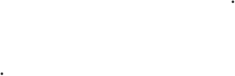 Requisiti di ordine generali:I soggetti interessati, al momento della presentazione della domanda dovranno dichiarare di possedere i seguenti requisiti        per l’ammissione:Cittadinanza italiana/comunitaria o di uno Stato non comunitario in possesso di permesso di soggiorno valido;Assenza di carichi pendenti e condanne penali con particolare riferimento ai reati di associazione mafiosa;Di essere / non essere parente o affine entro il 4° grado di condannati per reati di mafia.Requisiti specifici: Profilo 1:Laurea specialistica/magistrale, o del vecchio ordinamento, in ambito letterario, scienza della comunicazione, altri titoli equipollenti inerenti la comunicazione e/o spettacolo. Esperienza professionale specifica nella gestione di processi connessi alla realizzazione di progetti finanziati con risorse pubbliche e/o private, preferibilmente nei settori dello sviluppo locale e della cultura. Capacità di coordinamento di gruppi di lavoro a livello regionale e locale;Esperienza professionale specifica nel campo del cinema e dell’audiovisivo.Profilo 2:Laurea specialistica/magistrale, o del vecchio ordinamento, in ambito economico-giuridico;Esperienza professionale specifica nella gestione di progetti complessi finanziati da Fondi SIE, nazionali e regionali, dalla fase di progettazione e presentazione delle istanze sino alla rendicontazione finale con particolare riferimento al settore della cultura e della comunicazione;Esperienza specifica di assistenza tecnica in favore di Amministrazioni Pubbliche ed enti pubblico/privati.Svolgimento dell’incarico:Il conferimento d’incarico ha carattere strettamente personale e è non cedibile a nessun titolo dai Professionisti ad altri soggetti.I Professionisti svolgono il proprio incarico organizzando la propria attività in piena autonomia, nei modi che riterranno più opportuni e senza obbligo di orario o presenza.I Professionisti devono osservare l’obbligo di riservatezza in merito a qualunque informazione acquisita nell’espletamento dell’attività.Durata:L’incarico di collaborazione occasionale ha la durata di 12 mesi dalla data di affidamento e si potrà rinnovare tacitamente ogni anno salvo recesso che le parti devono comunicare entro 15 giorni dal rinnovo. 7. Trattamento economico:La natura dell’incarico è GRATUITA fatto salvo il riconoscimento esclusivamente del rimborso di eventuali spese vive (e come tali intese le spese di viaggio, vitto e alloggio) preventivamente quantificate ed espressamente autorizzate relative allo svolgimento della prestazione professionale.L’Associazione, altresì, nel caso di reperimento di risorse finanziarie riconducibili all’attività prestata dai Professionisti, si impegna a riconoscere loro – in virtù di uno specifico contratto da redigere sulla base del finanziamento ottenuto e che identifichi le attività da svolgere - un compenso in percentuale ai  finanziamenti ottenuti sulla scorta della seguente tabella:per finanziamenti fino a 100.000,00 €: non superiore all’8% del finanziamento ottenuto;per finanziamenti da 101.000,00 € fino a 500.000,00 €: non superiore al 6% del finanziamento concesso; per finanziamenti superiori a 500.001,00 €: non superiore al 4% del finanziamento.8. Modalità e termini di presentazione dell’istanza di ammissione all'Avviso PubblicoLa Domanda di Partecipazione redatta secondo apposito modulo di Manifestazione d'Interesse e corredata del CV in formato europeo dovrà essere presentata entro giorni 15 a partire dal giorno successivo dalla sua pubblicazione all’albo pretorio del comune di Corleone, con le seguenti modalità:A mezzo PEC all’indirizzo: C.I.D.M.A.corleone@pec.it indicando nell’oggetto della mail la dicitura: “Manifestazione d'Interesse per il conferimento di incarichi di collaborazione occasionale – C.I.D.M.A.” e corredata di tutta la documentazione richiesta in formato PDF;A mezzo Raccomandata A/R all’indirizzo: C.I.D.M.A., Via G. Valenti n. 7, 90034 – Corleone (Pa) in busta chiusa, riportante la dicitura: “Manifestazione d'Interesse per il conferimento di incarichi di collaborazione occasionale – C.I.D.M.A.” e corredata di tutta la documentazione richiesta in formato cartaceo;Consegna diretta presso la sede del C.I.D.M.A., Via G. Valenti n. 7 (Complesso di S. Ludovico) Dalle ore 10:00 alle ore 12:30 dal lunedì al venerdì.Si rammenta che in tal caso, ai fini del rispetto del termine di presentazione, farà fede la data e l'accettazione di  effettiva ricezione al destinatarioLa Domanda di Partecipazione dovrà essere corredata dalla seguente documentazione:Modulo di partecipazione redatto secondo l’allegato “A” D.P.R. n. 445/2000 e debitamente sottoscritto, valido anche ai fini dell’autocertificazione dei requisiti minimi di carattere personale e professionale;Copia del documento di identità in corso di validità;Curriculum Vitae in formato Europeo e sottoscritto ai sensi del D.P.R. n. 445/2000;I soggetti interessati prendono atto che l’accertamento di incongruità tra quanto dichiarato all’atto della domanda di partecipazione e quanto diversamente riscontrato, comporta, salvo azioni diverse, la revoca dell’incarico e l’interruzione immediata di qualsiasi rapporto in essere nell'ambito del presente Avviso Pubblico.9. Modalità di svolgimento della proceduraAcquisite le domande, il C.I.D.M.A. procederà alla valutazione delle candidature arrivate, anche avvalendosi se necessario di una commissione di esperti per la valutazione dei curricula e per la verifica documentale. La commissione ha la facoltà di verificare il possesso   dei requisiti e delle capacità sopra richieste attraverso un colloquio conoscitivo del candidato.Al termine delle procedure sarà inviata a tutti i partecipanti apposita comunicazione sugli esiti della manifestazione d'Interesse. 10. Trattamento dei dati personaliAi sensi e per gli effetti del D.Lgs. n. 196 del 30/06/2003 e Regolamento (UE) 2016/679 i dati personali e sensibili forniti dai concorrenti saranno acquisiti dall’Ente e trattati esclusivamente per finalità connesse alla procedura concorsuale o per dare esecuzione a obblighi previsti dalla legislazione vigente. I diritti di cui all’art. 7 del D.Lgs. n. 196 del 30/06/2003 sono esercitabili con le modalità della Legge n. 241/90 e normativa di rinvio in materia di accesso agli atti.Per quanto non previsto nella presente manifestazione d’interesse pubblico, è fatto riferimento alle vigenti norme regolamentari, legislative e contrattuali.11. Pubblicazione e scadenzaL’avviso pubblico viene pubblicato all’albo pretorio del Comune di Corleone (www.comune.corleone.pa.it ) e nel sito dell’Ente attuatore (www.cidmacorleone.it) e sarà consultabile da tutti per n. giorni 15 che costituisce anche  il termine ultimo di scadenza di presentazione delle domande.Corleone, lì 27 / Ott / 2021		Per il presidente del C.I.D.M.A.		         On Nicolò Nicolosi	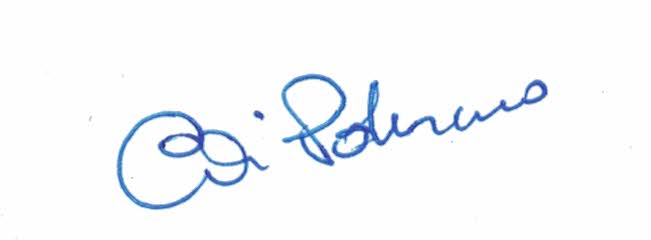 